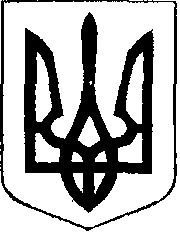                                                У К Р А Ї Н А            Жовківська міська рада  Жовківського району Львівської області	51-а сесія VIІ-го демократичного скликання 				         РІШЕННЯвід              2020р.             № 	м. ЖовкваПро затвердження  технічної документаціїіз землеустрою щодо встановлення (відновлення)меж земельної ділянки в натурі (на місцевості), для будівництва та обслуговування житловогобудинку, господарських будівель і спорудв м.Жовкві.             Розглянувши заяви про затвердження технічної документації із землеустрою щодо встановлення (відновлення) меж земельної ділянки в натурі (на місцевості), для будівництва та обслуговування житлового будинку, господарських будівель і споруд в м.Жовкві, керуючись ст.12, 118, 121, 186 Земельного кодексу України та ст.26 Закону України « Про місцеве самоврядування в Україні», Жовківська міська радаВ И Р І Ш И Л А:	            1. Затвердити гр. Костюку Мирону Івановичу технічну документацію із землеустрою щодо встановлення (відновлення) меж земельної ділянки в натурі (на місцевості), площею 0,0595 га. у власність, кадастровий номер 4622710100:01:016:0563 для будівництва та обслуговування житлового будинку, господарських будівель і споруд по вул.Визволення,15  в м.Жовкві.           1.1. Надати у власність гр. Костюку Мирону Івановичу  земельну ділянку (кадастровий номер 4622710100:01:016:0563) площею 0,0595 га., для будівництва та обслуговування жилого будинку,  господарських будівель і  споруд  по   вул. Визволення, 15   в місті Жовкві.            2. Затвердити гр. Креховцю Богдану Михайловичу технічну документацію із землеустрою щодо встановлення (відновлення) меж земельної ділянки в натурі (на місцевості), площею 0,0832 га. у власність, кадастровий номер 4622710100:01:016:0564 для будівництва та обслуговування житлового будинку, господарських будівель і споруд по вул.Визволення,13  в м.Жовкві.           2.1. Надати у власність гр. Креховцю Богдану Михайловичу  земельну ділянку (кадастровий номер 4622710100:01:016:0564) площею 0,0832 га., для будівництва та обслуговування жилого будинку,  господарських будівель і  споруд  по   вул. Визволення, 13   в місті Жовкві.            3. Затвердити громадянам Омеляну Олегу Володимировичу, Кріп Зіновію Івановичу, Іванух Любомирі Йосипівні технічну документацію із землеустрою щодо встановлення (відновлення) меж земельної ділянки в натурі (на місцевості), площею 0,0960 га. у власність, кадастровий номер 4622710100:01:019:0043 для будівництва та обслуговування житлового будинку, господарських будівель і споруд по вул. Запорізькій,13  в м.Жовкві.           3.1. Надати у спільну сумісну  власність громадянам Омеляну Олегу Володимировичу, Кріп Зіновію Івановичу, Іванух Любомирі Йосипівні земельну ділянку (кадастровий номер 4622710100:01:019:0043) площею 0,0960 га., для будівництва та обслуговування жилого будинку,  господарських будівель і  споруд  по   вул. Запорізькій, 13   в місті Жовкві.         4. Затвердити гр. Павелко Євгену Михайловичу технічну документацію із землеустрою щодо встановлення (відновлення) меж земельної ділянки в натурі (на місцевості), площею 0,1000 га. у власність, кадастровий номер 4622710100:01:001:0309 для будівництва та обслуговування житлового будинку, господарських будівель і споруд по вул.Б.Хмельницького,68  в м.Жовкві.           4.1. Надати у власність гр. Павелко Євгену Михайловичу  земельну ділянку (кадастровий номер 4622710100:01:001:0309) площею 0,1000 га., для будівництва та обслуговування жилого будинку,  господарських будівель і  споруд  по   вул. Б.Хмельницького,68   в місті Жовкві.                    5. Затвердити гр. Дроцик Марії Йосипівні технічну документацію із землеустрою щодо встановлення (відновлення) меж земельної ділянки в натурі (на місцевості), площею 0,0967 га. у власність, кадастровий номер 4622710100:01:016:0565 для будівництва та обслуговування житлового будинку, господарських будівель і споруд по вул.Полуботка,22а  в м.Жовкві.           5.1. Надати у власність гр. Дроцик Марії Йосипівні  земельну ділянку (кадастровий номер 4622710100:01:016:0565) площею 0,0967 га., для будівництва та обслуговування жилого будинку,  господарських будівель і  споруд  по   вул.Полуботка,22а   в місті Жовкві.         6. Зареєструвати речове право на земельну ділянку у встановленому законодавством порядку.         7. Виконувати обов’язки власника земельної ділянки до вимог статті 91 Земельного кодексу України.Міський голова						Петро Вихопень